2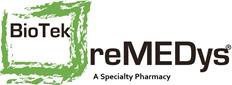 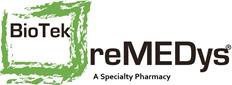 Patient Name (optional):  	How Are We Doing?  We are committed to providing you with the best clinical and personal experience possible, so we welcome any and all comments. Please take just a few moments to fill out this questionnaire, when finished please send it back in the pre-stamped envelope addressed to BioTek reMEDys. Thank you!Please rate the quality of the service you received from BioTek reMEDys. 1	 2	 3	 4	 5My medication was accurate and delivered in a timely manner. 1	 2	 3	 4	 5Are pharmacy staff members…Courteous?	 Yes |  NoInformative?	 Yes |  NoEffective and efficient?	 Yes |  NoI know how to contact BioTek reMEDys for refills and other questions 1	 2	 3	 4	 5How likely are you to refer a friend or family member to BioTek reMEDys? 1	 2	 3	 4	 5How frequently do you receive calls from our pharmacy?3-5 times per month	 1-2 times per monthOnce every 2 months	 OtherThe information I received about my medication was helpful. 1	 2	 3	 4	 5By signing below, I authorize Biotek reMEDys to use this information as a testimonialon ourwebsite. Printed Name:  	Signature:  	DisappointingExceptionalDisagreeAgreeDisagreeAgreeNeverAlwaysthehere:DisagreeAgree